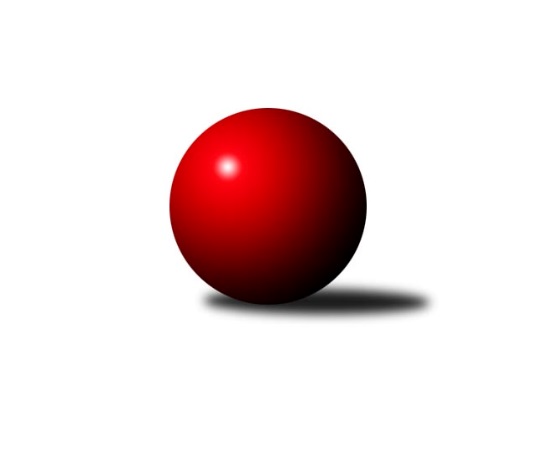 Č.7Ročník 2022/2023	30.10.2022Nejlepšího výkonu v tomto kole: 2801 dosáhlo družstvo: Hylváty AVýchodočeská divize 2022/2023Výsledky 7. kolaSouhrnný přehled výsledků:Loko Č. Třebová A	- Zálabák Smiřice A	12:4	2708:2588		27.10.D. Králové n. L. A	-  Rokytnice n. J. A	16:0	2775:2558		27.10.Solnice A	- Náchod B	6:10	2494:2579		27.10.Rychnov n. Kn. B	- Hylváty A	4:12	2723:2801		27.10. Loko. Trutnov B	- Nová Paka A	4:12	2700:2726		27.10.Dobruška A	- Třebechovice p. O. A		dohrávka		22.11.Č. Kostelec B	- Zálabák Smiřice A	13:3	2681:2554		24.10.Tabulka družstev:	1.	Loko Č. Třebová A	6	6	0	0	75 : 21 	 2700	12	2.	Dobruška A	6	5	0	1	64 : 32 	 2690	10	3.	D. Králové n. L. A	7	5	0	2	66 : 46 	 2689	10	4.	Náchod B	7	4	0	3	65 : 47 	 2679	8	5.	Č. Kostelec B	6	4	0	2	55 : 41 	 2613	8	6.	Hylváty A	7	4	0	3	62 : 50 	 2668	8	7.	Nová Paka A	6	4	0	2	54 : 42 	 2653	8	8.	Rokytnice n. J. A	6	2	0	4	38 : 58 	 2657	4	9.	Solnice A	6	2	0	4	38 : 58 	 2529	4	10.	Zálabák Smiřice A	7	2	0	5	43 : 69 	 2573	4	11.	Třebechovice p. O. A	5	1	0	4	30 : 50 	 2585	2	12.	Rychnov n. Kn. B	6	1	0	5	31 : 65 	 2556	2	13.	Loko. Trutnov B	7	1	0	6	35 : 77 	 2642	2Podrobné výsledky kola:	 Loko Č. Třebová A	2708	12:4	2588	Zálabák Smiřice A	Jan Kmoníček	 	 234 	 222 		456 	 2:0 	 406 	 	197 	 209		Michal Janeček	Petr Holanec	 	 203 	 240 		443 	 2:0 	 412 	 	206 	 206		Radek Urgela	Jiří Hetych ml.	 	 257 	 226 		483 	 2:0 	 440 	 	244 	 196		Jiří Hroneš	Adam Bezdíček	 	 208 	 201 		409 	 0:2 	 422 	 	207 	 215		Martin Ivan	Jakub Sokol	 	 256 	 226 		482 	 2:0 	 447 	 	209 	 238		Miroslav Cupal	Miloslav Hýbl	 	 243 	 192 		435 	 0:2 	 461 	 	244 	 217		Martin Kamenickýrozhodčí: Jiří Hetych st.Nejlepší výkon utkání: 483 - Jiří Hetych ml.	 D. Králové n. L. A	2775	16:0	2558	 Rokytnice n. J. A	Ivan Vondráček	 	 252 	 242 		494 	 2:0 	 419 	 	211 	 208		Jan Mařas	Luděk Horák	 	 237 	 226 		463 	 2:0 	 422 	 	226 	 196		Zdeněk Novotný st.	Lukáš Blažej	 	 241 	 213 		454 	 2:0 	 443 	 	234 	 209		Pavel Hanout	Ladislav Zívr	 	 245 	 238 		483 	 2:0 	 452 	 	228 	 224		Petr Mařas	Jiří Rejl	 	 216 	 235 		451 	 2:0 	 412 	 	197 	 215		Slavomír Trepera	Petr Janeček	 	 205 	 225 		430 	 2:0 	 410 	 	211 	 199		Milan Valášekrozhodčí: Lukáš BlažejNejlepší výkon utkání: 494 - Ivan Vondráček	 Solnice A	2494	6:10	2579	Náchod B	Milan Hrubý	 	 187 	 230 		417 	 0:2 	 480 	 	239 	 241		František Hejna	Pavel Dymák	 	 191 	 198 		389 	 0:2 	 426 	 	207 	 219		Aleš Tichý	Pavel Píč	 	 217 	 190 		407 	 2:0 	 394 	 	201 	 193		Jaroslav Špicner	Pavel Nosek	 	 209 	 220 		429 	 0:2 	 443 	 	222 	 221		Mikuláš Martinec	Tomáš Hrubý	 	 206 	 232 		438 	 2:0 	 434 	 	223 	 211		Kryštof Brejtr	Martin Nosek	 	 212 	 202 		414 	 2:0 	 402 	 	203 	 199		Jiří Doucha ml.rozhodčí: Milan HrubýNejlepší výkon utkání: 480 - František Hejna	 Rychnov n. Kn. B	2723	4:12	2801	Hylváty A	Petr Gálus	 	 269 	 201 		470 	 0:2 	 476 	 	250 	 226		Monika Venclová	Václav Buřil	 	 232 	 233 		465 	 2:0 	 414 	 	195 	 219		Tomáš Pražák	Jan Kopecký	 	 208 	 207 		415 	 0:2 	 481 	 	259 	 222		Libor Čaban	Jiří Pácha	 	 215 	 226 		441 	 0:2 	 515 	 	237 	 278		Milan Vencl	Lukáš Pacák	 	 220 	 221 		441 	 0:2 	 485 	 	233 	 252		Zdeněk Kaplan	Michal Kala	 	 229 	 262 		491 	 2:0 	 430 	 	204 	 226		Karel Řehákrozhodčí: Jiří PáchaNejlepší výkon utkání: 515 - Milan Vencl	  Loko. Trutnov B	2700	4:12	2726	Nová Paka A	Miloš Veigl	 	 243 	 214 		457 	 0:2 	 469 	 	218 	 251		Jiří Bajer	Martin Khol	 	 241 	 205 		446 	 2:0 	 427 	 	189 	 238		Dobroslav Lánský	Zdeněk Babka	 	 233 	 208 		441 	 0:2 	 491 	 	239 	 252		Milan Ringel	Jaroslav Jeníček	 	 251 	 234 		485 	 2:0 	 432 	 	226 	 206		Jan Ringel	Šimon Fiebinger	 	 214 	 234 		448 	 0:2 	 453 	 	235 	 218		Jan Šmidrkal	Karel Kratochvíl	 	 223 	 200 		423 	 0:2 	 454 	 	238 	 216		Jaromír Erlebachrozhodčí: Zdeněk BabkaNejlepší výkon utkání: 491 - Milan Ringel	 Č. Kostelec B	2681	13:3	2554	Zálabák Smiřice A	Josef Macek	 	 206 	 233 		439 	 0:2 	 441 	 	233 	 208		Michal Janeček	Tomáš Kincl	 	 246 	 225 		471 	 2:0 	 411 	 	204 	 207		Roman Vrabec	Jakub Wenzel	 	 219 	 206 		425 	 2:0 	 419 	 	196 	 223		Radek Urgela	Petr Linhart	 	 208 	 234 		442 	 2:0 	 407 	 	204 	 203		Martin Ivan	Daniel Bouda	 	 211 	 228 		439 	 1:1 	 439 	 	208 	 231		Jiří Hroneš	Kamil Mýl	 	 249 	 216 		465 	 2:0 	 437 	 	218 	 219		Martin Kamenickýrozhodčí: Michal VlčekNejlepší výkon utkání: 471 - Tomáš KinclPořadí jednotlivců:	jméno hráče	družstvo	celkem	plné	dorážka	chyby	poměr kuž.	Maximum	1.	Jiří Bek 	Třebechovice p. O. A	481.56	316.8	164.8	2.2	3/3	(510)	2.	Ladislav Zívr 	D. Králové n. L. A	480.25	314.6	165.7	2.7	4/4	(512)	3.	František Hejna 	Náchod B	471.13	312.9	158.3	4.1	5/5	(521)	4.	Ivan Vondráček 	D. Králové n. L. A	468.13	315.4	152.8	3.1	4/4	(512)	5.	Jaroslav Jeníček 	 Loko. Trutnov B	468.00	318.9	149.1	5.8	3/4	(488)	6.	Josef Kupka 	Dobruška A	467.50	313.4	154.1	4.4	4/4	(483)	7.	Miloslav Hýbl 	Loko Č. Třebová A	462.58	306.4	156.2	4.3	4/4	(510)	8.	Jan Kmoníček 	Loko Č. Třebová A	461.75	315.0	146.8	4.7	4/4	(482)	9.	Aleš Tichý 	Náchod B	461.27	314.7	146.5	4.5	5/5	(491)	10.	Milan Vencl 	Hylváty A	459.40	305.2	154.2	4.7	5/5	(515)	11.	Martin Kamenický 	Zálabák Smiřice A	459.00	305.2	153.8	3.0	5/5	(489)	12.	Zdeněk Babka 	 Loko. Trutnov B	458.92	324.0	134.9	7.8	3/4	(480)	13.	Jiří Bajer 	Nová Paka A	457.08	317.5	139.6	2.5	4/4	(472)	14.	Milan Valášek 	 Rokytnice n. J. A	456.17	297.8	158.4	2.2	4/4	(509)	15.	Jan Ringel 	Nová Paka A	454.58	298.3	156.3	2.3	4/4	(484)	16.	Petr Mařas 	 Rokytnice n. J. A	452.92	312.1	140.8	3.0	4/4	(465)	17.	Pavel Píč 	Solnice A	452.00	298.3	153.7	2.3	4/4	(518)	18.	Zdeněk Kaplan 	Hylváty A	451.93	301.0	150.9	2.9	5/5	(485)	19.	Petr Holanec 	Loko Č. Třebová A	451.50	309.2	142.3	5.3	4/4	(508)	20.	Milan Ringel 	Nová Paka A	451.13	306.5	144.6	4.0	4/4	(491)	21.	Lukáš Pacák 	Rychnov n. Kn. B	449.56	303.0	146.6	6.6	3/4	(483)	22.	Martin Děkan 	Dobruška A	449.33	306.4	142.9	3.4	3/4	(501)	23.	Jiří Hetych  ml.	Loko Č. Třebová A	449.08	308.0	141.1	6.3	4/4	(494)	24.	Daniel Bouda 	Č. Kostelec B	448.67	293.3	155.3	5.2	4/4	(454)	25.	Petr Linhart 	Č. Kostelec B	448.33	309.3	139.0	5.3	3/4	(484)	26.	Michal Balcar 	Dobruška A	446.00	305.2	140.8	5.1	4/4	(473)	27.	Robert Petera 	Třebechovice p. O. A	445.11	310.4	134.7	4.9	3/3	(482)	28.	Martin Khol 	 Loko. Trutnov B	444.94	306.6	138.3	6.6	4/4	(490)	29.	Pavel Hanout 	 Rokytnice n. J. A	444.25	301.7	142.6	4.2	4/4	(476)	30.	Miloš Veigl 	 Loko. Trutnov B	444.00	306.3	137.8	5.3	4/4	(489)	31.	Adam Bezdíček 	Loko Č. Třebová A	443.92	303.8	140.1	4.3	4/4	(464)	32.	Jan Králíček 	Dobruška A	443.67	305.9	137.8	6.1	4/4	(475)	33.	Lukáš Blažej 	D. Králové n. L. A	442.94	305.4	137.6	4.8	4/4	(473)	34.	Roman Václavek 	Dobruška A	442.83	307.4	135.4	4.8	4/4	(454)	35.	Libor Čaban 	Hylváty A	442.38	300.8	141.6	6.3	4/5	(481)	36.	Jiří Rejl 	D. Králové n. L. A	442.08	297.8	144.3	6.2	4/4	(464)	37.	Petr Gálus 	Rychnov n. Kn. B	441.92	302.6	139.3	4.8	4/4	(477)	38.	Tomáš Kincl 	Č. Kostelec B	441.78	304.9	136.9	7.1	3/4	(471)	39.	Jan Šmidrkal 	Nová Paka A	441.33	302.3	139.0	6.0	3/4	(453)	40.	Jan Mařas 	 Rokytnice n. J. A	440.83	303.8	137.0	7.3	4/4	(483)	41.	Jaromír Erlebach 	Nová Paka A	440.22	302.0	138.2	5.4	3/4	(454)	42.	Slavomír Trepera 	 Rokytnice n. J. A	440.13	300.9	139.3	4.3	4/4	(462)	43.	Jakub Wenzel 	Č. Kostelec B	440.00	308.7	131.3	6.0	3/4	(475)	44.	Tomáš Pražák 	Hylváty A	439.38	296.6	142.8	3.5	4/5	(463)	45.	Lukáš Fanc 	Dobruška A	437.42	295.4	142.0	6.6	4/4	(462)	46.	Šimon Fiebinger 	 Loko. Trutnov B	435.31	305.6	129.8	6.9	4/4	(464)	47.	Luděk Horák 	D. Králové n. L. A	435.08	294.8	140.3	6.1	3/4	(463)	48.	Jiří Doucha  ml.	Náchod B	433.20	302.0	131.2	4.7	5/5	(485)	49.	Jiří Pácha 	Rychnov n. Kn. B	432.56	305.9	126.7	8.6	3/4	(441)	50.	Jiří Hroneš 	Zálabák Smiřice A	431.20	298.4	132.8	6.8	5/5	(459)	51.	Michal Janeček 	Zálabák Smiřice A	431.00	298.9	132.1	6.4	5/5	(474)	52.	Kamil Mýl 	Č. Kostelec B	430.78	296.6	134.2	5.6	3/4	(465)	53.	Petr Janeček 	D. Králové n. L. A	430.67	290.6	140.1	5.9	4/4	(444)	54.	Jakub Sokol 	Loko Č. Třebová A	430.00	305.4	124.6	7.6	4/4	(482)	55.	Jaroslav Špicner 	Náchod B	429.93	300.2	129.7	5.0	5/5	(511)	56.	Tomáš Adamů 	Č. Kostelec B	429.67	293.7	136.0	5.3	3/4	(479)	57.	Karel Řehák 	Hylváty A	427.88	289.5	138.4	5.6	4/5	(430)	58.	Karel Kratochvíl 	 Loko. Trutnov B	427.83	285.3	142.6	4.1	3/4	(448)	59.	Miloš Kvapil 	Třebechovice p. O. A	426.11	291.7	134.4	5.2	3/3	(464)	60.	Kryštof Brejtr 	Náchod B	425.10	293.6	131.5	5.6	5/5	(467)	61.	Dobroslav Lánský 	Nová Paka A	424.83	290.8	134.0	6.2	3/4	(430)	62.	Michal Kala 	Rychnov n. Kn. B	424.75	290.5	134.3	3.5	4/4	(491)	63.	Milan Hrubý 	Solnice A	424.33	295.3	129.1	6.0	4/4	(440)	64.	Martin Nosek 	Solnice A	423.67	289.3	134.3	3.9	4/4	(446)	65.	Zdeněk Novotný  st.	 Rokytnice n. J. A	423.42	291.8	131.7	4.3	4/4	(448)	66.	Jan Kopecký 	Rychnov n. Kn. B	422.25	293.3	128.9	7.8	4/4	(456)	67.	Tomáš Hrubý 	Solnice A	420.83	289.3	131.5	5.5	3/4	(438)	68.	Pavel Nosek 	Solnice A	419.67	285.3	134.3	6.3	3/4	(435)	69.	Rudolf Stejskal 	Solnice A	419.33	294.2	125.2	5.0	3/4	(433)	70.	Luděk Moravec 	Třebechovice p. O. A	417.50	289.2	128.3	6.3	2/3	(447)	71.	Josef Prokopec 	 Loko. Trutnov B	416.00	284.3	131.7	7.0	3/4	(420)	72.	Radek Urgela 	Zálabák Smiřice A	415.00	291.2	123.8	7.5	5/5	(430)	73.	Josef Macek 	Č. Kostelec B	413.33	289.7	123.7	8.1	3/4	(457)	74.	Martin Ivan 	Zálabák Smiřice A	411.60	288.4	123.2	8.3	5/5	(450)	75.	Václav Buřil 	Rychnov n. Kn. B	411.08	282.4	128.7	9.9	4/4	(465)	76.	Filip Petera 	Třebechovice p. O. A	411.00	295.0	116.0	8.5	2/3	(415)	77.	Josef Dvořák 	Třebechovice p. O. A	410.33	292.6	117.8	9.3	3/3	(432)	78.	Tomáš Hanuš 	Třebechovice p. O. A	408.00	285.8	122.2	7.3	3/3	(444)		Pavel Jiroušek 	Loko Č. Třebová A	477.00	327.0	150.0	3.0	1/4	(477)		Monika Venclová 	Hylváty A	475.50	303.5	172.0	3.0	2/5	(476)		Mikuláš Martinec 	Náchod B	467.00	313.3	153.7	2.8	3/5	(496)		Daniel Majer 	Náchod B	462.67	312.7	150.0	3.3	1/5	(484)		Jiří Slavík 	Dobruška A	461.00	311.0	150.0	3.0	1/4	(461)		Danny Tuček 	Náchod B	460.00	301.0	159.0	6.0	1/5	(460)		František Adamů  st.	Č. Kostelec B	457.00	289.0	168.0	5.0	1/4	(457)		Vojtěch Kazda 	Nová Paka A	456.50	306.5	150.0	3.5	1/4	(472)		Miroslav Cupal 	Zálabák Smiřice A	455.33	303.0	152.3	4.2	3/5	(470)		Jan Vencl 	Hylváty A	443.00	293.0	150.0	7.0	1/5	(443)		Vojtěch Morávek 	Hylváty A	440.00	301.5	138.5	4.3	2/5	(466)		Milan Januška 	Hylváty A	433.00	295.0	138.0	7.7	3/5	(458)		Erik Folta 	Nová Paka A	426.50	304.0	122.5	8.0	2/4	(436)		Radek Novák 	 Rokytnice n. J. A	420.00	290.0	130.0	8.0	1/4	(420)		Monika Horová 	D. Králové n. L. A	411.75	284.5	127.3	7.5	2/4	(435)		Anthony Šípek 	Hylváty A	409.00	266.0	143.0	12.0	1/5	(409)		Matěj Mach 	Hylváty A	409.00	284.3	124.8	6.0	2/5	(441)		Oldřich Krsek 	Rychnov n. Kn. B	392.00	267.0	125.0	10.0	1/4	(392)		Vladimír Vodička 	Č. Kostelec B	389.00	274.0	115.0	9.0	1/4	(389)		Pavel Dymák 	Solnice A	389.00	297.0	92.0	11.0	1/4	(389)		Martin Kozel  ml.	Solnice A	388.50	283.5	105.0	12.5	2/4	(419)		Vít Richter 	Rychnov n. Kn. B	387.00	293.0	94.0	10.0	1/4	(387)		Roman Vrabec 	Zálabák Smiřice A	380.50	270.5	110.0	9.5	2/5	(411)		Patrik Šindler 	Solnice A	380.00	264.0	116.0	6.0	1/4	(380)		Daniel Luščák 	Solnice A	364.00	269.0	95.0	13.0	1/4	(364)Sportovně technické informace:Starty náhradníků:registrační číslo	jméno a příjmení 	datum startu 	družstvo	číslo startu19320	Monika Venclová	27.10.2022	Hylváty A	2x2596	Pavel Dymák	27.10.2022	Solnice A	1x17083	Roman Vrabec	24.10.2022	Zálabák Smiřice A	2x
Hráči dopsaní na soupisku:registrační číslo	jméno a příjmení 	datum startu 	družstvo	Program dalšího kola:8. kolo3.11.2022	čt	17:00	Hylváty A - Loko Č. Třebová A	4.11.2022	pá	17:00	Třebechovice p. O. A -  Loko. Trutnov B	4.11.2022	pá	17:00	Náchod B - Rychnov n. Kn. B	4.11.2022	pá	17:00	 Rokytnice n. J. A - Dobruška A				-- volný los -- - Zálabák Smiřice A	Nejlepší šestka kola - absolutněNejlepší šestka kola - absolutněNejlepší šestka kola - absolutněNejlepší šestka kola - absolutněNejlepší šestka kola - dle průměru kuželenNejlepší šestka kola - dle průměru kuželenNejlepší šestka kola - dle průměru kuželenNejlepší šestka kola - dle průměru kuželenNejlepší šestka kola - dle průměru kuželenPočetJménoNázev týmuVýkonPočetJménoNázev týmuPrůměr (%)Výkon2xMilan VenclHylváty5152xFrantišek HejnaNáchod B115.894802xIvan VondráčekDvůr Králové4943xMilan VenclHylváty114.755151xMilan RingelN. Paka4912xIvan VondráčekDvůr Králové111.924941xMichal KalaRychnov B4911xMilan RingelN. Paka111.044912xZdeněk KaplanHylváty4852xJaroslav JeníčekTrutnov B109.684853xJaroslav JeníčekTrutnov B4854xLadislav ZívrDvůr Králové109.42483